                                                             Украина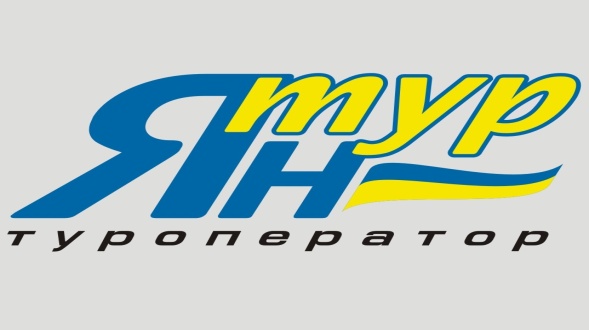                                                                           г. Ровно, ул. Черновола, 50                                                                          тел. 044 355 15 00                                                                          info@yantour.com.ua                                                                          manager@yantour.com.uaHotel Wersal ***www.hotelwersal.plКамеральный отель  в спокойном  районе города, приятный отдых в дружественной атмосфере, великолепная кухня, просторые номера. Рекомендуем для гостей, ценящих комфорт и уют.Номерной фонд составляет 42 номера .Расположение :  в цетре города в непосредственной близости к центральной улицы – Крупувки.Крупувки - 300 м;
- Подъемник Поляна Шимашкова – 3,3 kм;
- Подъемник Носаль – 2.8 км;
- Подъемник Харенда – 4,9 км;
- Ж/д и а/с вокзал – 1,7 км;
- Аквапарк – 1,2м;
- Каток - 500 м;
- Аэропорт Краков – 115 км; 
- Аэропорт Попрад – 70 км;
- Аэропорт Катовице (Пыжовице) – 205 км;Типы номеров                                                    SNGL                                                                        DBL/TWINTRPLПитаниеBB/HBВ номере :телевизор с пакетом кабельного ТВ;радио;телефон ;балкон ( большинство номеров) ;интернет WI-Fi ;Услуги, развлечение :Бесплатно :Паркинг; интернет WI-Fi ;кабельное ТВ; пешие прогулки сад/ парк Платно:камера хранения;сейф;кабинет массажа – различные виды услуг;допускается размещение домашних животных (10 евро);.Прокат лыж;Организация конференций;Химчистка и прачечная;Детская кроватка 8 евро;Адрес : ul. Tetmajera 14a, 34-500 ZakopaneПроживание : 27.12.2015 - 03.01.2016Economic DBL/BB     1033 евро
Проживание : 03.01.2016 - 10.01.2016Economic DBL/BB     748 евро
В стоимость входит: 
-проживание на выбранный период; 
-питание - BB; 
-курортный сбор; 
Цены указаны в ЕВРО, включая комиссию агента за номер/период

